Ta en turbåt ut i skärgården! Turtrafik 1 juli-4 aug 2019Turtrafik med M/B Renön:Måndag:  Pite Havsbad ‐ StenskärMorgonturen ut: Avfärd Pite Havsbad kl. 09.00 Ankomst Stenskär kl. 09.40Eftermiddagsturen in: Avfärd Stenskär kl. 16.00, Ankomst Pite Havsbad kl.16.40Vid behov kan extratur avgå Pite havsbad ca 10.15Tisdag: Pite Havsbad - StenskärMorgonturen ut: Avfärd Pite Havsbad kl. 09.00 Ankomst Stenskär kl. 09.40Eftermiddagsturen in: Avfärd Stenskär kl. 16.00, Ankomst Pite Havsbad kl.16.40Vid behov kan extratur avgå Pite havsbad ca 10.15Torsdag - Norra hamn (kiosken) ‐ Stor‐RäbbenMorgonturen ut: Avfärd Norra hamn kl. 09.00. Ankomst Stor‐Räbben kl. 10.30Eftermiddagsturen in: Avfärd Stor‐Räbben kl. 15.00. Ankomst Norra Hamn kl.16.30Fredag - Pite Havsbad – StenskärMorgonturen ut: Avfärd Pite Havsbad kl. 09.00 Ankomst Stenskär kl. 09.40Eftermiddagsturen in: Avfärd Stenskär kl. 16.00, Ankomst Pite Havsbad kl.16.40Vid behov kan extratur avgå Pite havsbad ca 10.15Lördag: Rundtur Piteå Skärgård: Norra hamn (kiosken) ‐ SkärgårdsöarAvfärd Norra hamn kl. 10.00, Baggen, Koskäret, Stor-Räbben, Stenskär, Bondökanalen, Norra Hamn.Väder kan påverka vilka öar som besöks. Ankomst Norra Hamn ca 15.30-16.00. OBS. Annat Pris.Söndag: Norra hamn - Stor‐RäbbenMorgonturen ut: Avfärd Norra hamn kl. 09.00. Ankomst Stor‐Räbben kl. 10.30Eftermiddagsturen in: Avfärd Stor‐Räbben kl. 15.00. Ankomst Norra Hamn kl. 16.30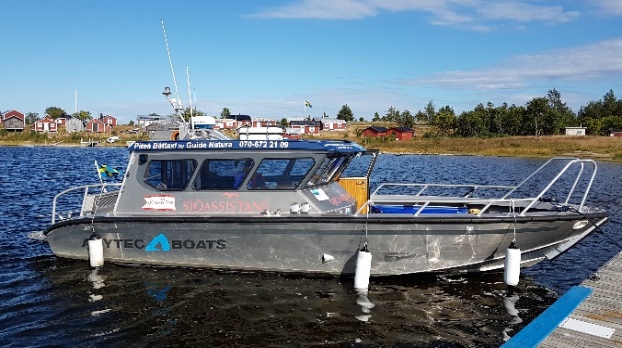 Prislista M/B Renön:Vuxna: 175:‐ t.o.r. oavsett öBarn: 5‐16 år 50:‐ t.o.r oavsett öBarn < 5 år gratisRundtur: vuxna 450:- Barn 5-16: 200:-, <5 gratisTurer kan ställas in vid otjänlig väderlek.Bokning: www.guide-natura.comTaxibåt  transfer till skärgårdsstugor: Transfer ut: Avgår Renöhamn 12.00, Ankommer Baggen 12.15Koskäret 12.30, Mellerstön 12.40, Stor‐Räbben 13.00Transfer in: Avgår Stor‐Räbben 13.00, Mellerstön 13.30, Vargön 13.40,Baggen 13.45 Ankommer Renöhamn 14.00Turer kommer att samköras om möjligt.Priser TaxibåtstransferFöljande priser gäller, oavsett antal resenärer, dock max 6 st.Baggen, Vargön och Mellerströn: Stugtransfer taxibåt 500 kr/stuga t.o.r Stor-Räbben Stugtransfer taxibåt 750 kr/stuga t.o.rVid andra tider tillkommer kvälls-/natt‐tillägg enligt gängse prislista för detta.